Группа № 8 «Мальвина» (младшая группа)Тема недели: «Домашние животные» (06.05 – 08.05.2020 г.)Цель: Формирование знаний детей о домашних животныхЗадачи:1. Формирование представления детей о домашних животных; внешний вид, части тела, повадки, звуки, которые они издают, чем питаются.2. Развивать умение различать по внешнему виду и называть наиболее распространенных домашних животных;3. Воспитывать любовь и бережное отношение к животным.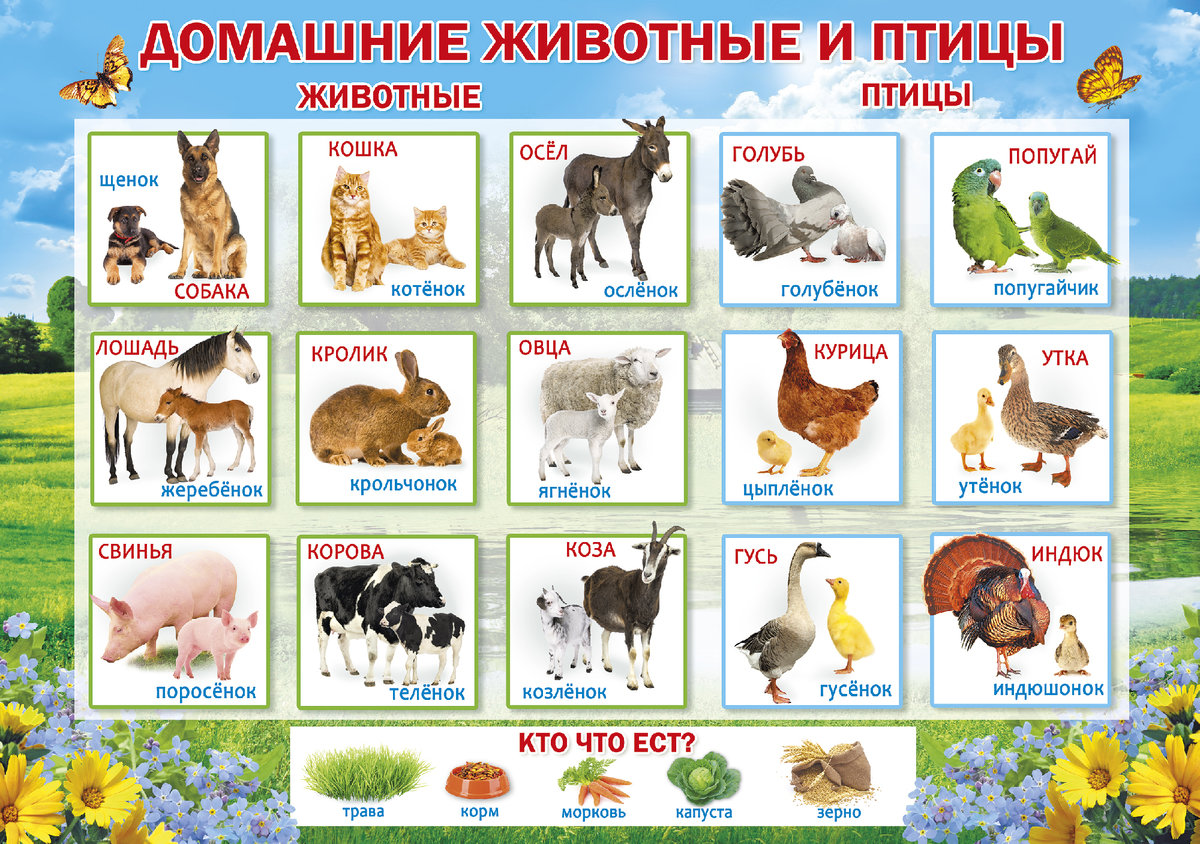 Развитие речи:Дидактическая игра «Кто как кричит?» Цель: учить различать дом. животных по внешнему виду и издаваемым звукам.Дидактическая игра «Чей малыш?» У кошки – котята. У свиньи – поросята. У коровы – телята и т.д.  Цель: учить детей узнавать и называть детенышей домашних животных. Обогащать словарный запас.Чтение художественной литературыАгния Барто."Думают ли звери?"Я думаю о том,
Умеют думать звери?
Вот, шевельнув хвостом,
Котёнок входит в двери,
Он думает о том,
Что будет с ним потом.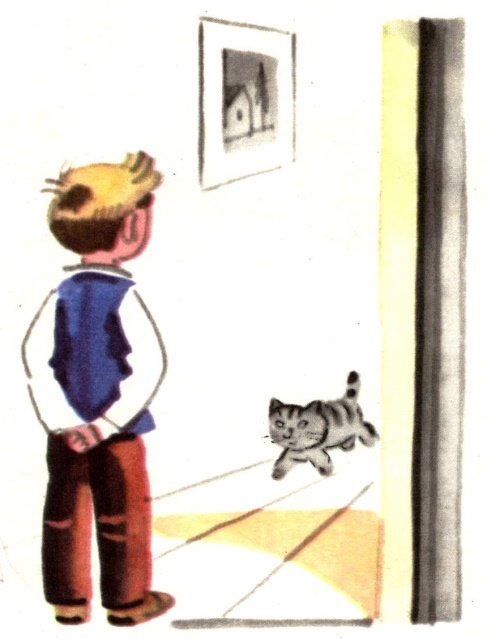 Есть мысли у телят?
Я видел, как телята
Хвостами шевелят
И вдаль глядят куда-то.Бывают у собак
Нерадостные мысли
Задумается пёс –
И уши вниз повисли.Я думаю про птиц:
Должны подумать птицы,
Куда им полететь
И где им приютиться,
Должны в конце концов,
Подумать про птенцов!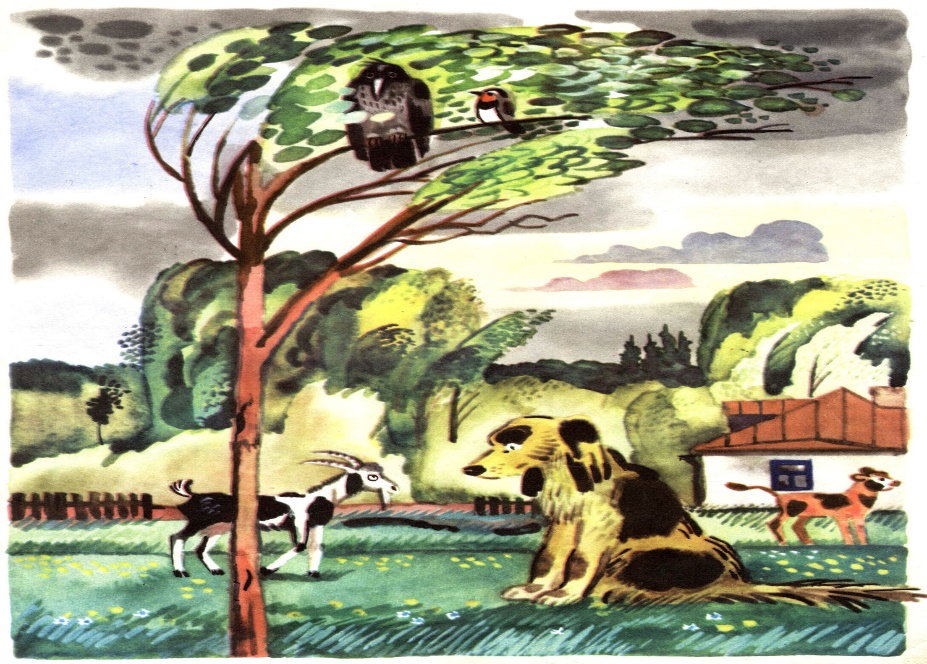 Я бабушку спросил:
- Умеют думать звери?
Она сказала: - Нет!
Но я ещё проверю.Иллюстрации Ю. Молоканова.Конструирование из бумаги (оригами) «Собачка», «Кошечка»Материалы: цветная бумага (листы квадратной формы) для изготовления животных, цветные карандаши или фломастеры для рисования мордочки животного.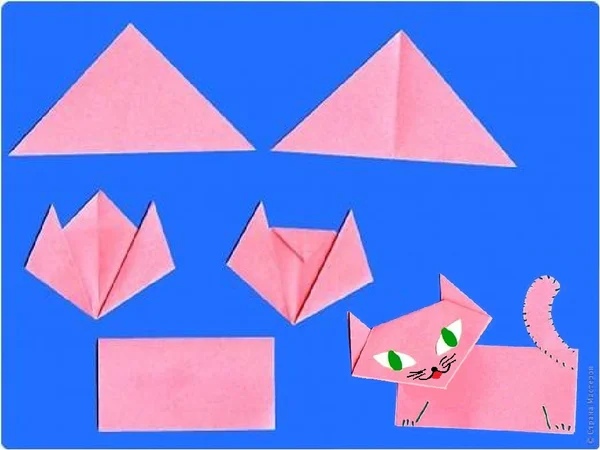 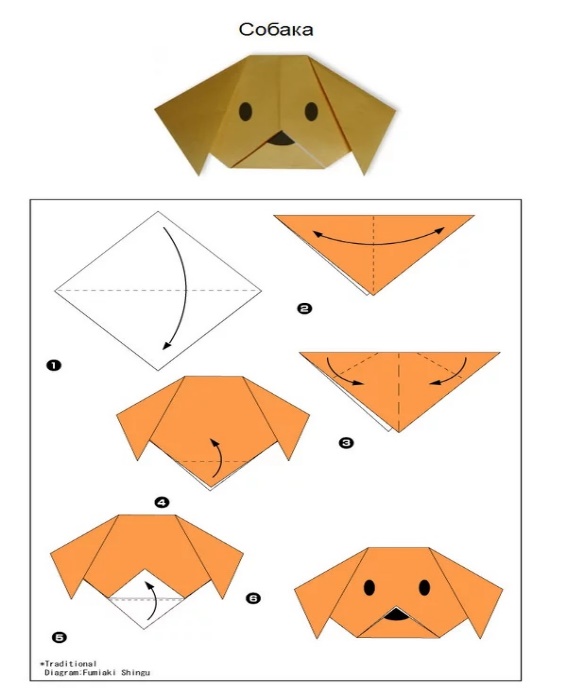 Лепка «Жеребёнок»Материалы: восковой пластилин, доска для лепки, стека, влажные салфетки.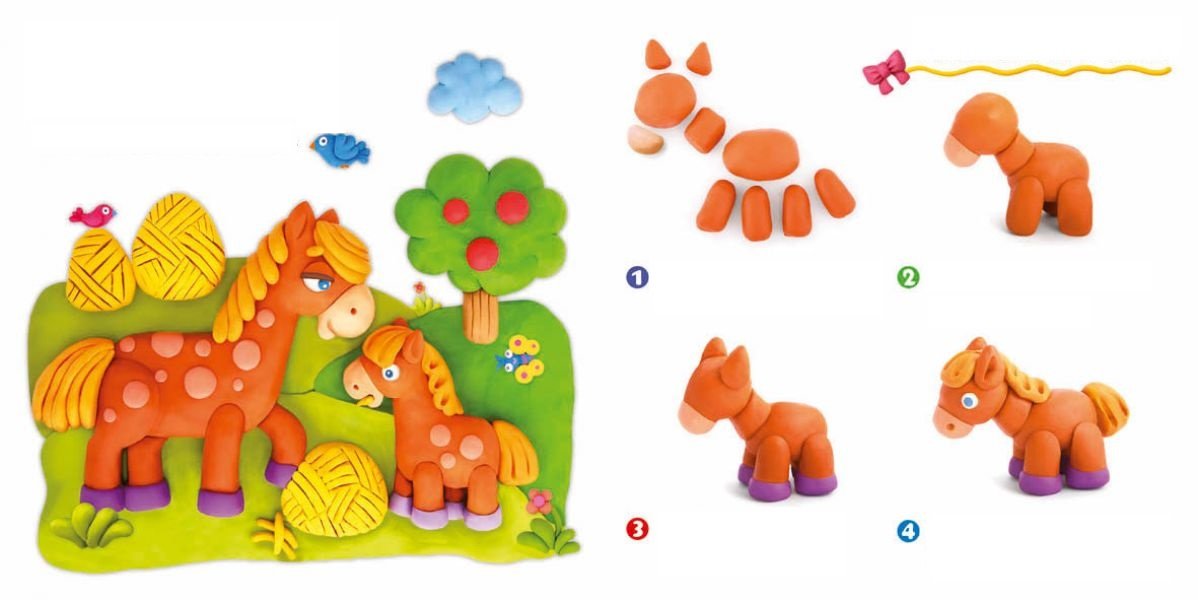 Уважаемые родители!Желаем Вам увлекательных занятий и удивительных открытий!Приглашаем Вас принять участие в создании фотогалереи «Сидимдома»(фото и видеоматериалы)Поздравляем Вас с 75-летием Великой Победы! Будьте здоровы! Берегите себя и своих близких!Ваши воспитатели: Анна Юрьевна и Елена Викторовна